Beste ouder(s), kapoen,Een nieuw jaar gaat weer van start met ook een nieuwe leidersploeg. Hieronder vind je onze gegevens en de activiteiten voor de maand september. 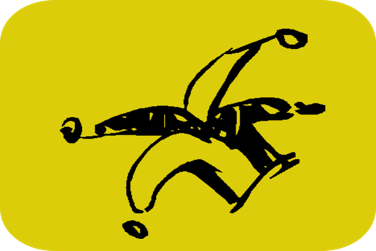 Vanaf oktober is er elke maand opnieuw een Flash. Hierin staat alle informatie die u moet weten over de activiteiten en de avonden die wij organiseren. Er wordt ook vaak via mail gecommuniceerd.Inschrijven voor het nieuwe jaar:Gelieve uw kind in te schrijven via:Rekeningnummer: BE40 9792 4308 7863Vermelding: “ naam + tak”Prijs: €50 per kind en vanaf het 3e kind €35 per kind.Data:15 septemberOvergang 10u tot 16u aan de Snekke!NODIG?Lunchpakket, vuile kleren, extra trui en handdoek!met doorlopende bar aan de Snekke vanaf 13u.’s avonds de stoofvleesavond!Volwassen : €14 vvk & €15 addKids (<12j): €7 vvk & €8 addKaarten zijn te verkrijgen door te mailen naar:scoutsnoordland@gmail.com of te smsen naar 0476 53 08 69 met de vermelding: "aantal personen + NAAM”. Het bedrag kan aan de deur betaald worden of je kan het overschrijven op dit rekeningnummer: BE40 9792 4308 7863 + mededeling: “aantal personen + NAAM”. Voorverkoopkaarten worden afgesloten op woensdag 12 september. Vegetarisch? Geen probleem ==> wel tijdig reserveren22 septemberGeen activiteit! De leiding is namelijk op planningsweekend.29 septemberEerste activiteit!We spreken af aan de Snekke om 14u30 en het einde is voorzien om 17u30. Vanaf oktober terug Flash (te vinden op de site van de scouts)Allerlei: De jaartekentjes zijn gratis en worden uitgedeeld op de overgangHemden, sjaaltjes,… te koop in de Hopperwinkel Steekkaartenleidraad (zie aparte blaadjes)Gegevens leiding: Tuur Portier (takleider)0495 76 48 18tuur.portier@gmail.comK. Astridlaan 79 – Bredene An-Sofie Adriaenssens 0417 70 66 83Klemskerkestraat 100 – BredeneNoah Abiels0476 53 08 69Braamstraat 3 – OostendeBritt Verleye0497 06 62 66Priorijhofstraat 22 - BredeneNic Boedt0491 42 00 36Breeweg 10 - Bredene